  Powiat Białostocki              SAMODZIELNY PUBLICZNY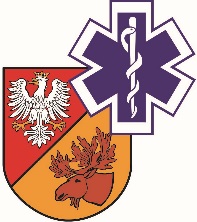                   ZAKŁAD OPIEKI ZDROWOTNEJ W ŁAPACH                  18-100 Łapy, ul. Janusza Korczaka 23                             tel. 85 814 24 38,    85 814 24 39     www.szpitallapy.pl      sekretariat@szpitallapy.pl                                                       NIP: 966-13-19-909			            REGON: 050644804										Łapy, 10.12.2019 r.DAO.262.1.RC.10/2019                                                          Wszyscy Wykonawcy / Uczestnicy postępowania TREŚĆ PYTAŃ Z UDZIELONYMI ODPOWIEDZIAMI 
Dotyczy: DAO.262.RC.10/2019   Zamawiający, Samodzielny Publiczny Zakład Opieki Zdrowotnej w Łapach, działając 
na podstawie art. 38 ust. 2  ustawy Prawo zamówień publicznych z dnia 29 stycznia 2004 r.  
(tj. Dz. U. z  2019 r. poz. 2019) w odpowiedzi na wniosek Wykonawców o wyjaśnienie treści zaproszenia w ramach rozpoznania cenowego „Udzielenie pożyczki w kwocie 1.000.000 zł na potrzeby SP ZOZ w Łapach”, (Znak postępowania: DAO.262.RC.10/2019), poniżej przekazuje treść pytań wraz z odpowiedziami:Pytanie nr 1 – W związku z warunkami zaproszenia, które zobowiązują oferenta do złożenia „zezwolenia lub innego dokumentu uprawniającego do wykonywania czynności bankowych”, prosimy o jednoznaczne wskazanie, że przedmiotem zamówienia jest usługa udzielenia pożyczki, która zgodnie z ustawą prawo bankowe nie jest czynnością zastrzeżoną wyłącznie dla banków, a ofertę mogą złożyć również pozostałe instytucje rynku finansowego, które nie są bankami, ale zajmują się finansowaniem jednostek sektora medycznego także w formie pożyczki. Odpowiedź -  Tak, Zamawiający dopuszcza.Pytanie nr 2 – Czy podmiot tworzący Samodzielnego Publicznego Zakładu Opieki Zdrowotnej w Łapach zamierza w okresie realizacji zamówienia dokonać przekształcenia jednostki w spółkę prawa handlowego?Odpowiedź -  Nie, Zamawiający nie zamierza dokonać przekształcenia.Pytanie nr 3 – Prosimy o udostepnienie struktury należności i zobowiązań przeterminowanych (stan na 30/09/2019 lub nowsze dane) – wg podziału do 30 dni, 30-90 dni, 90-180  dni, 180-270 dni, 270-360 dni, powyżej 360 dni. Odpowiedź -  Zamawiający informuje, iż dane nie są istotne w zakresie w zakresie przedmiotowego postępowania. Kondycja finansowa dostępna jest w bilansie przedstawionym w KRS. Pytanie nr 4 – Prosimy o przedstawienie informacji o posiadanych zobowiązaniach finansowych (kredyt/pożyczka/leasing/produkty restrukturyzacyjne/inne) z uwzględnieniem informacji wskazanych w poniższej tabeli:  Odpowiedź - Niezbędne informacje znajdują się w dokumentach finansowych przedstawionych na stronie Zamawiającego.Pytanie nr 5 – Prosimy o informację czy Zamawiający terminowo reguluje zobowiązania wobec ZUS i US?Odpowiedź -  Tak, Zamawiający informuję iż terminowo reguluje zobowiązania wobec ZUS i US.Pytanie nr 6 – Czy Zamawiający zawarł z ZUS lub US ugodę w przedmiocie spłaty zaległych zobowiązań?Odpowiedź -  Nie, Zamawiający nie posiada zaległych zobowiązań wobec ZUS i US.Pytanie nr 7 – W razie udzielenia odpowiedzi pozytywnej na powyższe pytanie, prosimy o wskazanie warunków zawartej ugody ze wskazaniem okresu jej obowiązywania, wartości rat oraz terminowości jej wykonywania. Odpowiedź -  Nie dotyczy.Pytanie nr 8 – Prosimy o potwierdzenie, że kapitał będzie spłacany w równych ratach miesięcznych. Odpowiedź -  Nie, Zamawiający nie jest w stanie udzielić jednoznacznej odpowiedzi.Pytanie nr 9 – W razie udzielenia odpowiedzi negatywnej na powyższe pytanie, prosimy o wskazanie sposobu spłaty kapitału w ujęciu miesięcznym. Odpowiedź -  Spłata kapitału nastąpi najpóźniej do dnia poprzedzającego ostatni dzień obowiązywania umowy.Pytanie nr 10 – Prosimy o potwierdzenie, że raty odsetkowe będą regulowane co miesiąc. Odpowiedź - Odsetki będą regulowane co miesiąc - od zaangażowania kapitału.Pytanie nr 11 – Prosimy o potwierdzenie, że pierwsza rata będzie płatna ostatniego dnia miesiąca następującego po tym, w którym uruchomiono środki. Odpowiedź - Odpowiedź w pytaniu nr 9.Pytanie nr 12 – W razie udzielenia odpowiedzi negatywnej na powyższe pytanie, prosimy 
o wskazanie, kiedy będzie regulowana pierwsza rata. Odpowiedź -  Odpowiedź w pytaniu nr 9.Pytanie nr 13 – Prosimy o potwierdzenie, że raty będą płatne ostatniego dnia miesiąca, chyba że dzień ten jest dniem wolnym od pracy, wówczas płatność nastąpi w kolejnym dniu roboczym następującym po terminie płatności. Odpowiedź -  Odpowiedź w pytaniu nr 9.Pytanie nr 14 – Prosimy o wskazanie rodzaju stawki WIBOR, wg której będzie kalkulowane oprocentowanie (Wykonawca proponuje zastosowanie stawki WIBOR 1M).Odpowiedź -  W zależności od złożonych ofert.Pytanie nr 15 – Czy Zamawiający wyraża zgodę, aby zmiana stawki WIBOR dla kolejnych okresów rozliczeniowych następowała na podstawie zasad panujących u danego Wykonawcy? Pozostawienie swobody Wykonawcom w powyższym zakresie spowoduje, że każdy z Wykonawców będzie mógł dokonywać zmiany stawki na podstawie ustawień systemowych, bez konieczności ręcznego liczenia wartości odsetek. Zmniejszenie nakładu pracy związanego z obsługą niniejszego produktu może przełożyć się na cenę składanych ofert.Odpowiedź -  Oprocentowanie pożyczki według zmiennej stawki, równej stopie WIBOR od wykorzystanego limitu.Pytanie nr 16 – W razie udzielenia odpowiedzi negatywnej na powyższe pytanie, prosimy o zmianę zapisów konkursu poprzez wskazanie, że zmiana stawki WIBOR dla kolejnych okresów rozliczeniowych będzie następować na podstawie notowania opublikowanego w pierwszym dniu roboczym nowego okresu rozliczeniowego. Odpowiedź -  Tak, Zamawiający dopuszcza.Pytanie nr 17 – Prosimy o wskazanie, czy przez cenę pożyczki Zamawiający rozumie kwotę wyrażoną w PLN stanowiącą sumę odsetek i prowizji?  Z formularza ofertowego wynika, że taka była intencja Zamawiającego, ale warunki postępowania nie pozwalają Wykonawcom na obliczenie ceny oferty w taki sposób. Odpowiedź -  Tak, przez cenę pożyczki Zamawiający rozumie kwotę wyrażoną w PLN stanowiącą sumę odsetek i prowizji.Pytanie nr 18 – W razie udzielenia odpowiedzi pozytywnej na powyższe pytanie, a także w celu zachowania porównywalności złożonych ofert, prosimy o wskazanie:hipotetycznej daty uruchomienia środków, dnia, z jakiego należy przyjąć stawkę WIBOR do celów obliczeniowych.Odpowiedź - Uruchomienie środków nastąpi w zależności od potrzeb. W załączonej ofercie proszę o wskazanie stawki WIBOR w celu porównywalności ofert.Pytanie nr 19 – Prosimy o potwierdzenie, że przez naliczanie odsetek wg kalendarza rzeczywistego rozumie się naliczanie odsetek wg kalkulatora 365/366.Odpowiedź -  Tak, Zamawiający potwierdza.Pytanie nr 20 – Prosimy o wskazanie, czy Zamawiający wymaga dołączenia harmonogramu spłat do oferty. Odpowiedź - Odpowiedź w pytaniu nr 9.Pytanie nr 21 – Prosimy o wskazanie maksymalnej wartości prowizji. Odpowiedź - Zamawiający nie może udzielić odpowiedzi na pytanie.Pytanie nr 22 – Czy Zamawiający wyraża zgodę, aby prowizja była płatna przez potrącenie w dniu uruchomienia środków?Odpowiedź - Tak, Zamawiający dopuszcza.Pytanie nr 23 – W razie udzielenia odpowiedzi negatywnej na powyższe pytanie, prosimy o wskazanie sposobu spłaty prowizji. Odpowiedź - Nie dotyczy.Pytanie nr 24 – Prosimy o wskazanie, czy Zamawiający wyraża zgodę na ustanowienie dodatkowego zabezpieczenia w formie cesji wierzytelności wynikających z kontraktu z NFZ. Odpowiedź -  Nie, Zamawiający nie wyraża zgody.Pytanie nr 25 – W razie udzielenia odpowiedzi pozytywnej na powyższe pytanie, prosimy o:wskazanie danych kontraktu, który będzie stanowił zabezpieczenie niniejszej transakcji (nr kontraktu, data zawarcia, okres obowiązywania),udostępnienie kopii ww. kontraktu, potwierdzenie, że ww. kontrakt jest wolny od obciążeń,potwierdzenie, że zabezpieczenie w postaci cesji wierzytelności wynikających 
z kontraktu z NFZ obejmie kwotę pożyczki wraz z całkowitym kosztem jej udzielania,potwierdzenie, że Zamawiający zobowiązuje się utrzymać zobowiązanie w formie cesji wierzytelności wynikających z kontraktu z NFZ przez cały okres finansowania.Odpowiedź -  Nie dotyczy.Pytanie nr 26 – Prosimy o potwierdzenie, że warunkiem wypłaty środków będzie ustanowienie zabezpieczenia lub zabezpieczeń niniejszej transakcji. Odpowiedź -  Nie, Zamawiający nie wyraża zgody.Pytanie nr 27 – Czy Zamawiający wyraża zgodę na ustanowienie zabezpieczenia w formie weksla in blanco wraz z porozumieniem wekslowym zamiast deklaracji wekslowej?Odpowiedź -  Tak, Zamawiający wyraża zgodę.Pytanie nr 28 – Czy Zamawiający wyraża zgodę, aby zawarcie umowy i ustanowienie zabezpieczeń nastąpiło na wzorach Wykonawcy, uwzględniających warunki niniejszego postępowania? W razie udzielenia odpowiedzi pozytywnej, prosimy o potwierdzenie, że wzory ww. dokumentów powinny zostać złożone przez Wykonawcę po wyborze najkorzystniejszej oferty. Odpowiedź -  Tak, Zamawiający wyraża zgodę pod warunkiem wcześniejszej akceptacji zapisów wzoru Wykonawcy.Pytanie nr 29 – W razie udzielenia odpowiedzi negatywnej na powyższe pytanie, prosimy o:udostępnienie wzoru umowy, weksla i deklaracji wekslowej lub porozumienia wekslowego, a także umowy cesji wierzytelności.wskazanie czy Zamawiający wyraża zgodę na wprowadzenie do umowy zapisów istotnych z punktu widzenia Wykonawcy, a neutralnych dla Zamawiającego?Odpowiedź -  Nie dotyczy.Pytanie nr 30 – Prosimy o potwierdzenie, że dokonanie wcześniejszej spłaty części lub całości zadłużenia nastąpi w terminie płatności raty.Odpowiedź - Odpowiedź w pytaniu nr 9.Pytanie nr 31 – Czy Zamawiający wyraża zgodę, aby ewentualna wcześniejsza spłata następowała po uprzednim pisemnym zawiadomieniu Wykonawcy?Odpowiedź - Nie, Zamawiający nie wyraża zgody.Pytanie nr 32 – W razie udzielenia odpowiedzi twierdzącej na powyższe pytanie prosimy o wskazanie terminu, w jakim Zamawiający poinformuje Wykonawcę o zamiarze wcześniejszej spłaty. Wykonawca proponuje termin 14-dniowy.Odpowiedź - Nie dotyczy.Pytanie nr 33 – Prosimy o określenie terminu, w którym Zamawiający może najwcześniej dokonać wcześniejszej spłaty.Odpowiedź - Brak danych.Pytanie nr 34 – Czy Zamawiający wyraża zgodę na wprowadzenie do Umowy zapisu o możliwości postawienia wierzytelności w stan natychmiastowej wykonalności w przypadku opóźnień w zapłacie należności trwających co najmniej 30 dni. Niniejszy zapis jest standardowym zabezpieczeniem Wykonawcy w branży finansowej stosowanym przez banki oraz instytucje finansowe, które w ramach swych umów obligatoryjnie stosują tego typu zapisy. Brak możliwości postawienia wierzytelności 
w stan natychmiastowej wykonalności, powoduje zwiększenie ryzyka transakcji po stronie Wykonawcy, co w rezultacie może się przyczynić do wzrostu wartości oferowanej ceny albo ograniczenia grona oferentów, którzy z uwagi na nierównomierne rozłożenie ryzyka niniejszej transakcji, odstąpią od udziału w postępowaniu. Odpowiedź -  Nie, Zamawiający nie wyraża zgody.Pytanie nr 35 – Prosimy o zmianę treści formularza ofertowego w części dotyczącej „Oprocentowania pożyczki i marży udzielającego pożyczki” poprzez wskazanie albo „Oprocentowanie pożyczki” albo „Oprocentowanie pożyczki stanowiące sumę stawki WIBOR i marży udzielającego pożyczki”. Wykonawca wskazuje, że oprocentowanie stanowi sumę stawki WIBOR i marży Wykonawcy. Dotychczasowe określenie powoduje podwójne naliczenie marży. Pierwszy raz jako składnika oprocentowania i drugi raz, jako samodzielnego składnika wskazanego przez Zamawiającego. Odpowiedź -  Nie, Zamawiający pozostawia treść formularza ofertowego bez zmian.Pytanie nr 36 – Prosimy o wskazanie, w jakich przypadkach Zamawiający przewiduje prowadzenie dalszych negocjacji. Odpowiedź - Zamawiający nie przewiduje prowadzenia negocjacji.Pytanie nr 37 – Prosimy o wskazanie:Wg jakiego kryterium będą kwalifikowane podmioty do dalszych negocjacji, Co będzie przedmiotem negocjacji, Formy i przewidywanego terminu negocjacji, Wg jakich kryteriów będzie dokonany wybór najkorzystniejszej oferty po przeprowadzonych negocjacjach. Odpowiedź -  Nie dotyczy.Pytanie nr 38 – Prosimy o przesunięcie terminu składania ofert na dzień 13 grudnia 2019 r. Odpowiedź -  Zamawiający wyraża zgodę na przesunięcie terminu składania oferty na dzień 13.12.2019 r. do godz. 11:00. Otwarcie ofert nastąpi 13.12.2019 r. o godz. 11:15.Pytanie nr 39 – Prosimy o potwierdzenie, że raty odsetkowe będą naliczane w okresach miesięcznych oraz płatne na ostatni dzień każdego miesiąca kalendarzowego. Odpowiedź -  Tak, Zamawiający potwierdza.Pytanie nr 40 – Czy Zamawiający potwierdza, że umowa zostanie zawarta na wzorze Wykonawcy?Odpowiedź -  Tak, Zamawiający potwierdza.Pytanie nr 41 – Czy Zamawiający potwierdza, że zabezpieczenia zostaną ustanowione na wzorze Wykonawcy?Odpowiedź -  Tak, Zamawiający wyraża zgodę pod warunkiem wcześniejszej akceptacji zapisów wzoru Wykonawcy.Pytanie nr 42 – Prosimy o informację, czy Zamawiający oczekuje dołączenia do oferty wzoru Umowy oraz wzoru Zabezpieczeń Wykonawcy.Odpowiedź -  Tak, Zamawiający oczekuje dołączenia do oferty wzoru Umowy oraz wzoru Zabezpieczeń Wykonawcy.Pytanie nr 43 – Prosimy o zmianę terminu realizacji zamówienia na okres od 30.12.2019 r. do 29.12.2020 r. Odpowiedź -  Tak, Zamawiający wyraża zgodę.Pytanie nr 44 – Prosimy o udostępnienie danych finansowych Zamawiającego w zakresie Rachunku Zysków i Strat, Bilansu oraz Informacji Dodatkowej za rok 2018 r.Odpowiedź -  Zamawiający udostępnia ww. dokumenty na stronie internetowej.Pytanie nr 45 – Prosimy o wskazanie z jakiej daty należy przyjąć stawkę WIBOR w celu obliczenia oferty.Odpowiedź - W zależności od złożonych ofert.Pytanie nr 46 – Czy Zamawiający dopuszcza zastosowanie stawki WIBOR 1M ?Odpowiedź -  Tak, zamawiający dopuszcza stawkę WIBOR 1M.Pytanie nr 47 - W razie wyrażenia zgodny na zastosowanie stawki WIBOR 1M prosimy o potwierdzenie, że:Stawka WIBOR 1M będzie zmieniana co miesiąc,Pierwszy okres obowiązywania stawki WIBOR 1M zakończy się w ostatnim dniu miesiąca następującego po miesiącu, w którym nastąpiło przekazanie środków na rachunek Zamawiającego. Odpowiedź -  Tak, Zamawiający potwierdza.Pytanie nr 48 – Prosimy o potwierdzenie, że odsetki są naliczane od dnia wypłaty środków.Odpowiedź -  Tak,  Zamawiający potwierdza. Pytanie nr 49 – Czy Zamawiający potwierdza, że odsetki będą aktualizowane stawką WIBOR według notowania z pierwszego dnia każdego miesiąca, począwszy od miesiąca następującego po miesiącu wypłaty środków?Odpowiedź -  Tak, Zamawiający potwierdza. Pytanie nr 50 –  Czy Zamawiający przewiduje wypłatę jednorazowo czy w transzach? Jeśli przewidywana jest płatność w transzach, prosimy o podanie wysokości oraz terminów wypłat, celem skalkulowania przez Wykonawców poprawnej oferty.Odpowiedź - Zamawiający nie jest w stanie wskazać terminów wypłat ani wysokości wypłat. Pytanie nr 51 – Czy Zamawiający wyraża zgodę, aby ze względów technicznych każdej transzy pożyczki (Transza A, Transza B, Transza C, …) został nadany odrębny numer? O numerze danej transzy pożyczki (Transza A, Transza B, Transza C, …) Wykonawca zawiadomi Zamawiającego na piśmie.Odpowiedź - Nie, Zamawiający nie przewiduje transz.Pytanie nr 52 – Czy Zamawiający potwierdza, iż elementem kosztów udzielonej pożyczki może być prowizja?Odpowiedź - Tak, Zamawiający potwierdza.Pytanie nr 53 – W celu uzyskania porównywalności ofert, prosimy o wskazanie maksymalnej wysokości prowizji.Odpowiedź – Zamawiający nie ma możliwości wskazania maksymalnej wysokości prowizji. Pytanie nr 54 – Prosimy o wskazanie sposobu zapłaty prowizji – czy powinna zostać potrącona z kwoty wypłacanej pożyczki czy będzie płatna wraz z pierwszą ratą?Odpowiedź - Zamawiający nie jest w stanie udzielić jednoznacznej odpowiedzi.Pytanie nr 55 – W jakiej formule Zamawiający przewiduje spłatę kapitału: równe miesięczne raty kapitałowe, czy równe miesięczne raty kapitałowo-odsetkowe?Odpowiedź - Odpowiedź w pytaniu nr 9.Pytanie nr 56 – W związku z zastrzeżeniem prawa wcześniejszej spłaty całości lub części pożyczki, prosimy o sprecyzowanie czy Zamawiający rozumie przez to spłacanie większych niż określone w harmonogramie kwot („nadpłacanie”) czy wcześniejsze spłacanie poszczególnych rat przed upływem terminu ich wymagalności?Odpowiedź: Zamawiający nie jest w stanie udzielić jednoznacznej odpowiedzi.Pytanie nr 57 – Czy Zamawiający wyraża zgodę, aby ewentualna wcześniejsza spłata nastąpiła w dacie płatności rat?Odpowiedź - Odpowiedź w pytaniu nr 9.Pytanie nr 58 – Czy Zamawiający potwierdza, iż w razie wcześniejszej spłaty, odsetki zostaną naliczone do dnia tej spłaty?Odpowiedź -  Tak, Zamawiający, potwierdza odsetki zostaną naliczone do dnia tej spłatyPytanie nr 59 – Czy Zamawiający dopuszcza dodanie do umowy uprawnienia Wykonawcy do postawienia całej wierzytelności wynikającej z Umowy (tj. przyszłych rat) w stan natychmiastowej wymagalności w przypadku, gdy Zamawiający opóźni się ze spłatą którejkolwiek raty (lub jej części) ponad 30 dni?Odpowiedź -  Nie, Zamawiający nie dopuszcza.Pytanie nr 60 – Czy Zamawiający dopuszcza dodanie do umowy uprawnienia Wykonawcy do postawienia całej wierzytelności wynikającej z Umowy (tj. przyszłych rat) w stan natychmiastowej wymagalności w przypadku, gdy od chwili zawarcia Umowy nastąpiło istotne pogorszenie sytuacji ekonomicznej Zamawiającego, które zagraża zdolności Zamawiającego do wykonywania zobowiązań wynikających z Umowy?Odpowiedź -  Nie, Zamawiający nie dopuszcza.Pytanie nr 61 - Czy Zamawiający dopuszcza dodanie do umowy uprawnienia Wykonawcy do postawienia całej wierzytelności wynikającej z Umowy (tj. przyszłych rat) w stan natychmiastowej wymagalności w przypadku gdy, w stosunku do Zamawiającego została podjęta uchwała o jego przekształceniu lub likwidacji?Odpowiedź -  Nie, Zamawiający nie dopuszcza.Pytanie nr 62 – Czy Zamawiający potwierdza, że w przypadku wypowiedzenia Umowy Zamawiający będzie zobowiązany do zwrotu pozostałej do zapłaty pożyczki wraz z odsetkami?Odpowiedź -  Tak, Zamawiający potwierdza, że w przypadku wypowiedzenia Umowy, zwróci pozostałą do zapłaty pożyczkę wraz z odsetkami. Pytanie nr 63 – Czy Zamawiający dopuszcza podpisanie Porozumienia Wekslowego zamiast Deklaracji Wekslowej?Odpowiedź -  Tak, Zamawiający dopuszcza.Pytanie nr 64 – Czy Zamawiający dopuszcza podpisanie weksla oraz porozumienia wekslowego (deklaracji) na wzorze Wykonawcy?Odpowiedź -  Tak, Zamawiający dopuszcza.Pytanie nr 65 – Czy Zamawiający oczekuje od Wykonawcy dołączenia do oferty wzoru umowy?Odpowiedź -  Tak, Zamawiający potwierdza.Pytanie nr 66 – Czy Zamawiający oczekuje dołączenia do oferty wzoru weksla 
i porozumienia wekslowego (deklaracji)?Odpowiedź -  Tak, Zamawiający potwierdza.Pytanie nr 67 – Czy Zamawiający wyraża zgodę na przesunięcie terminu składania oferty na dzień 13.12.2019r.? Prośbę swoją uzasadniamy koniecznością przeprowadzenia analizy oraz przygotowania oferty.Odpowiedź -  Zamawiający wyraża zgodę na przesunięcie terminu składania oferty na dzień 13.12.2019 r. do godz. 11:00. Otwarcie ofert nastąpi 13.12.2019 r. o godz. 11:15.Z-ca Dyrektora ds. LecznictwaGrzegorz RoszkowskiZestawienie posiadanych zobowiązań kredyt/pożyczka/leasing z uwzględnieniem:Zestawienie posiadanych zobowiązań kredyt/pożyczka/leasing z uwzględnieniem:Zestawienie posiadanych zobowiązań kredyt/pożyczka/leasing z uwzględnieniem:Zestawienie posiadanych zobowiązań kredyt/pożyczka/leasing z uwzględnieniem:Zestawienie posiadanych zobowiązań kredyt/pożyczka/leasing z uwzględnieniem:Zestawienie posiadanych zobowiązań kredyt/pożyczka/leasing z uwzględnieniem:Zestawienie posiadanych zobowiązań kredyt/pożyczka/leasing z uwzględnieniem:Zestawienie posiadanych zobowiązań kredyt/pożyczka/leasing z uwzględnieniem:L.P.Rodzaj produktu (kredyt, pożyczka, leasing/produkty restrukturyzacyjne/inne)Podmiot udzielający finansowaniaKwota udzielonego finansowaniaKwota pozostała do spłatyOkres pozostały do spłatyWysokość miesięcznej ratyZabezpieczenie1.2.3.